ASIAN FESTIVAL OF CHILDREN’S CONTENTAsian Content for the World’s Children25 – 29 May 2016 | National Library Building SingaporeAFCC 2016 FIRST PAGES Writing Critique 25 May 2016
Information Sheet
Kindly fill in all the fields below. If not applicable, indicate ‘NA’. 
Send this Information sheet to judi@bookcouncil.sg Personal DetailsPersonal DetailsPersonal DetailsPersonal DetailsPersonal DetailsName Email addressCountry of OriginMobile/Telephone number
(include country code)Current AddressDesignationOrganisation/Company Name Organisation/Company Name First Pages Submission DetailsFirst Pages Submission DetailsTitle of BookTitle of ChapterOutline of Story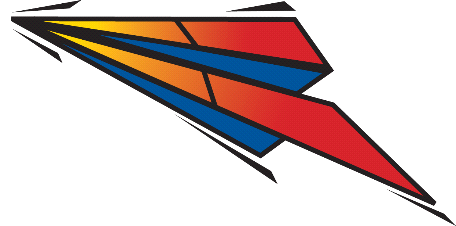 